Adelma H. CooverSeptember 17, 1903 – November 18, 1976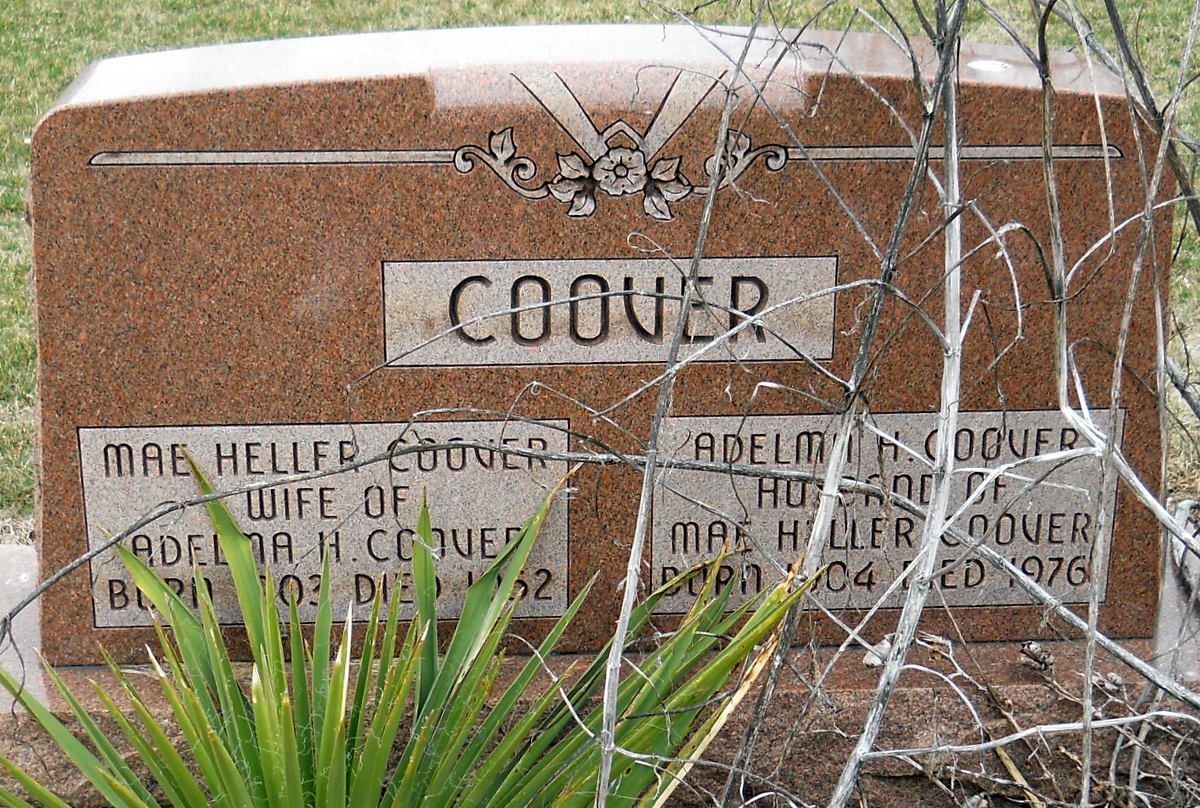 Photo by Jackie SandersIndiana, Death Certificates, 1899-2011Name: Adelma H. CooverGender: MaleRace: WhiteAge: 73Marital status: DivorcedBirth Date: 17 Sep 1903Birth Place: IndianaDeath Date: 18 Nov 1976Death Place: Allen, Allen, Indiana, USAFather: John CooverMother: unknownInformant: Miss Carol Coover, daughterBurial: Nov. 20, 1976; Greenwood Cemetery